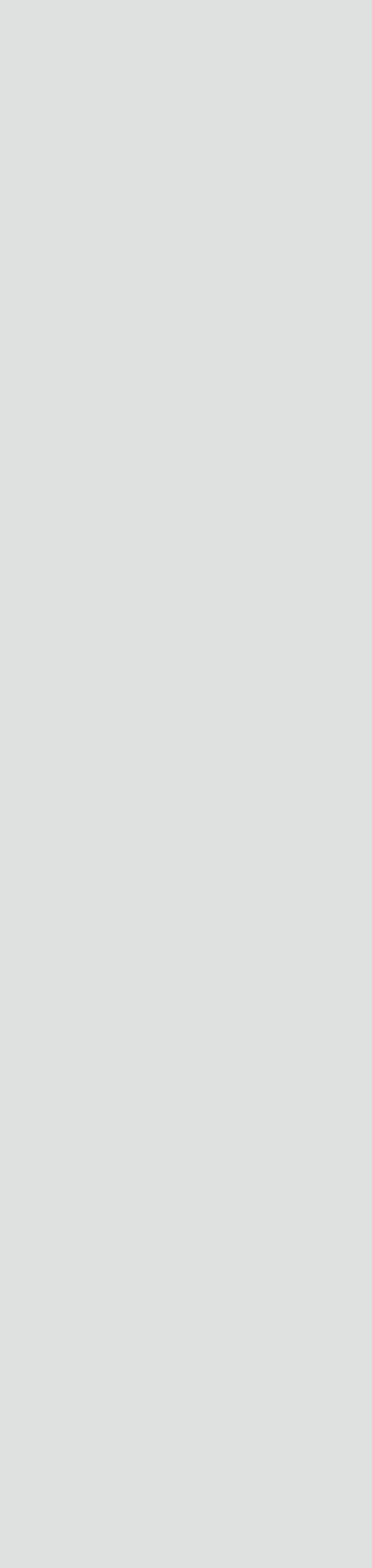 P E R S O N A L  I N F OFemaleSudaneseSingleDate of Birth: 14 April 1992 Languages: Arabic (native language), English (Excellent)P R O F E S S I O N A LS K I L L STechnical skillsSoftware: Windows and Linux Operating Systems; C/ C++/ Java/. Microsoft office (MS Word, Excel, PowerPoint, Internet, etc). Programming languages: java, C++, sql, assembly language, python, HTML, CSS JavaScript and PHPP E R S O N A L S K I L L SCreative spiritReliable and professionalOrganizedTime managementTeam playerFast learnerMotivatedC O N T A C TLama.382195@2freemail.com LAMA A B O U TAn ambitious graduate student seeking to explore various departments in different fields. I am a hard worker with good communication skills who works effectively in a team and has the Ability to quickly learn from scratch and to meet deadlines. I can also adjust to new work environment very easily, and I am looking for new challenge where I can use my existing skills and further develop myself.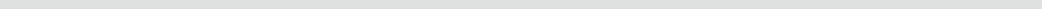 W O R K	E X P E R I E N C EBUSINESS DEVELOPMENT EXECUTIVENext Technology | April  2017 - PresentDevelop product presentation and demonstration strategies.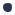 Ensure delivery of projects on time.Prepare annual business plan and other reports relating to business developmentCUSTOMER SERVICE RECIPTIONISTBeauty Center | Jun 2013 - Aug 2013Entering new customer data and updating the information of existing customers.Research answers to Customer Questions.Welcomes visitors by greeting them, in person or on the telephone.Schedule Appointments For Customers.BUSINESS DEVELOPMENT TRAININGNext Technology | Feb 2017 - April 2017EXTRACURRICULAR	ACTIVITIESPARTICIPATED IN FUN (FUTURE UNIVERSITY NETWORK) TEAM OF ZAIN SUDAN.Zain Sudan | 2014 - 2018WAS VOLUNTEERING IN CHARITY ORGANIZATION CALLED TWASUL.E D U C A T I O NBACHELOR HON. OF COMPUTER SCIENCE, FACULTY OF MATHEMATICAL SCIENCESINTRODUCTION TO WEB DEVELOPMENT USING PHP AND MYSQLUniversity of Khartoum | 2017INTRODUCTION TO WEB DEVELOPMENT USING PHP AND MYSQL EETCenter| Khartoum Sudan 2017Khartoum Sudan | 2014 -2016